DOBER TEKPRIDRŽUJEMO SI PRAVICODO SPREMEMBE JEDILNIKA ZARADI DOBAVE SUROVIN DOBAVITELJEV in PRILAGODTIVE JEDILNIKA STAROSTI OTROK. DNEVNO JE OTROKOM NA VOLJO VODA ALI ČAJ.LOKALNOLEGENDA: snovi ali proizvodi, ki povzročajo alergijo ali preobčutljivost:G. Žita, ki vsebujejo gluten, R. Raki in proizvodi iz rakov, J. Jajca in proizvodi iz jajc, Ri. Ribe in proizvodi iz rib, A. Arašid (kikiriki) in proizvodi iz arašidov, S. Zrnje soje inproizvodi iz soje, L. Mleko in mlečni izdelki (vsebujejo laktozo), O. Oreški, Z. Listna zelena in proizvodi iz nje, Go. Gorčično seme ali proizvodi iz njega, Se. Sezamovo seme ali proizvodi iz njega, Ž. Žveplov dioksid ali sulfiti v koncentraciji (več kot 10 mg/kg ali 10 mg/l glede na skupni SO2), B. Volčji bob in proizvodi iz njega, M. Mehkužci in proizvodi iz njih.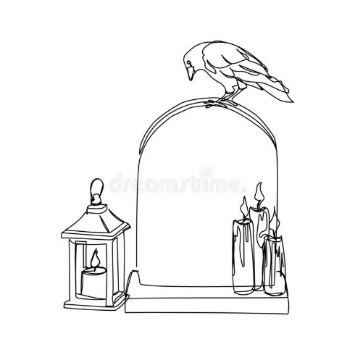 DOBER TEKPRIDRŽUJEMO SI PRAVICODO SPREMEMBE JEDILNIKA ZARADI DOBAVE SUROVIN DOBAVITELJEV in PRILAGODTIVE JEDILNIKA STAROSTI OTROK. DNEVNO JE OTROKOM NA VOLJO VODA ALI ČAJ.LOKALNOLEGENDA: snovi ali proizvodi, ki povzročajo alergijo ali preobčutljivost:G. Žita, ki vsebujejo gluten, R. Raki in proizvodi iz rakov, J. Jajca in proizvodi iz jajc, Ri. Ribe in proizvodi iz rib, A. Arašid (kikiriki) in proizvodi iz arašidov, S. Zrnje soje inproizvodi iz soje, L. Mleko in mlečni izdelki (vsebujejo laktozo), O. Oreški, Z. Listna zelena in proizvodi iz nje, Go. Gorčično seme ali proizvodi iz njega, Se. Sezamovo seme ali proizvodi iz njega, Ž. Žveplov dioksid ali sulfiti v koncentraciji (več kot 10 mg/kg ali 10 mg/l glede na skupni SO2), B. Volčji bob in proizvodi iz njega, M. Mehkužci in proizvodi iz njih.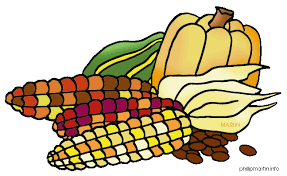 DOBER TEKPRIDRŽUJEMO SI PRAVICODO SPREMEMBE JEDILNIKA ZARADI DOBAVE SUROVIN DOBAVITELJEV in PRILAGODTIVE JEDILNIKA STAROSTI OTROK. DNEVNO JE OTROKOM NA VOLJO VODA ALI ČAJ.LOKALNOLEGENDA: snovi ali proizvodi, ki povzročajo alergijo ali preobčutljivost:G. Žita, ki vsebujejo gluten, R. Raki in proizvodi iz rakov, J. Jajca in proizvodi iz jajc, Ri. Ribe in proizvodi iz rib, A. Arašid (kikiriki) in proizvodi iz arašidov, S. Zrnje soje inproizvodi iz soje, L. Mleko in mlečni izdelki (vsebujejo laktozo), O. Oreški, Z. Listna zelena in proizvodi iz nje, Go. Gorčično seme ali proizvodi iz njega, Se. Sezamovo seme ali proizvodi iz njega, Ž. Žveplov dioksid ali sulfiti v koncentraciji (več kot 10 mg/kg ali 10 mg/l glede na skupni SO2), B. Volčji bob in proizvodi iz njega, M. Mehkužci in proizvodi iz njih.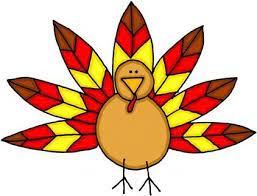 
DOBER TEKPRIDRŽUJEMO SI PRAVICODO SPREMEMBE JEDILNIKA ZARADI DOBAVE SUROVIN DOBAVITELJEV in PRILAGODTIVE JEDILNIKA STAROSTI OTROK. DNEVNO JE OTROKOM NA VOLJO VODA ALI ČAJ.LOKALNOLEGENDA: snovi ali proizvodi, ki povzročajo alergijo ali preobčutljivost:G. Žita, ki vsebujejo gluten, R. Raki in proizvodi iz rakov, J. Jajca in proizvodi iz jajc, Ri. Ribe in proizvodi iz rib, A. Arašid (kikiriki) in proizvodi iz arašidov, S. Zrnje soje inproizvodi iz soje, L. Mleko in mlečni izdelki (vsebujejo laktozo), O. Oreški, Z. Listna zelena in proizvodi iz nje, Go. Gorčično seme ali proizvodi iz njega, Se. Sezamovo seme ali proizvodi iz njega, Ž. Žveplov dioksid ali sulfiti v koncentraciji (več kot 10 mg/kg ali 10 mg/l glede na skupni SO2), B. Volčji bob in proizvodi iz njega, M. Mehkužci in proizvodi iz njih.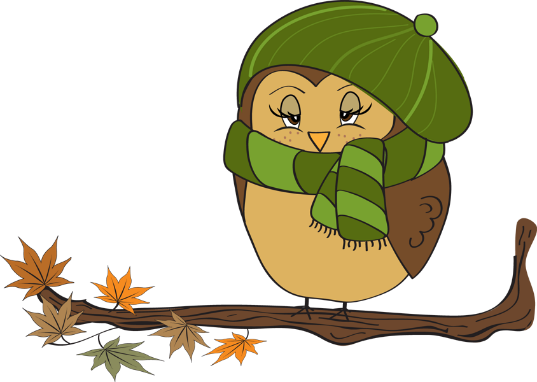 DANSHEMA ŠS IN MZAJTRKMALICAKOSILOPOPOLDANSKA MALICAPON7.11.Mleko (L), koruzni kosmiči (G), jabolkaPolnozrnata štručka (G, S,Se), hrenovka (S), ajver, čajMesno-zelenjavna enolončnica, skutini štruklji z drobtinicami (G, L), ANANASOV KOMPOTMakova štručka (G, S), sadni krožnikTOR8.11.MANDARINESirova štručka (G, L, S), kakav (L, G), bananaTUNIN NAMAZ (Ri, L), koruzni kruh (G, S), paprika, sadni čajKOSTNA JUHA z DOMAČIMI REZANCI (G), VRATOVINA po cigansko, pečen krompir in zelenjava, zelena solataSadni jogurt (L), hruškaSRE9.11.EKO MLEKOPolnozrnat kruh s semeni (G, S Se), topljeni sir (L), korenček, zeliščni čajPohorski lonec (G), temni kruh (G, S)Kokošja juha z zvezdicami (G), štefani pečenka (G, J), pire krompir, EKO KISLA REPA s smetano (L)Skuta (L), mleti oreščki (O), bananaČET10.11.Ajdov kruh (G, S), piščančja prsa salama, kumarice, sadni čajDOMAČ RŽENI KRUH (G), kisla smetana (L), BIO VIŠNJEV DŽEM, mleko, JABOLKACvetačna juha, pečen ribji file (Ri, G), rizi-bizi, motovilec v solatiPresta/grisn palčke (G, S), zelenjavni krožnikPET11.11.Umešana jajčka (J), koruzni kruh (G, S)PUDING (G, L), keksi (G, L, J), bananaPrežganka (J, G), pečena piščančja prsa, mlinci (G), dušeno rdeče zelje z jabolkiOvseni kruh (G, S), zeliščni namaz (L)DANSHEMA ŠS IN MZAJTRKMALICAKOSILOPOPOLDANSKA MALICAPON14.11.JABOLKAMlečni gres (L, G), kiviTemna žemlja (G, S), piščančja prsa salama, sir (L), korenček, zeliščni čaj z MEDOMTelečja obara s CMOČKI in zelenjavo, koruzni kruh (G, S), NARASTEK Z EKO PROSENO KAŠO IN SKUTO (G, L, J)Sadna skuta, temna bombetka (S, G)TOR15.11.Ajdov kruh (G, S), piščančja pašteta, korenček, sadni čajMlečni močnik (L, G,J), bananaČufti (J, G), pire krompir, JABOLČNI KOMPOTŠunka-sir štručka (G, S, L), kiviSRE16.11.Temna žemlja (G, S), rezina sira (L), paradižnik, zeliščni čajOrehov zavitek (G, S, L, O), JOGURT (L), hruškaGrahova juha, piščančji trakci v gobovi omaki (L), njoki iz koruzne moke (G, J), radič v solati  Ovseni kruh (G, S), zelenjavni namaz (L), paprikaČET17.11.EKO MLEKOJogurt (L), kosmiči, bananaJota (G), koruzni kruh, kiviGoveja juha z RIBANO KAŠO (G, J), makaronovo meso z EKO PERESNIKI (G), EKO RDEČA PESA V SOLATISkutin zavitek (G, L)PET18.11.TRADICIONALNI ZAJTRKSMUTI (L), ajdov kruh (G, S) Milijonska juha (G, J), PEČENKA, EKO AJDOVA KAŠA s korenčkom, zelje v solatiSadni krožnik, KEKSI (G, J, L)DANSHEMA ŠS IN MZAJTRKMALICAKOSILOPOPOLDANSKA MALICAPON21.11.Makova štručka (G,S), kakav (L, G), kakiKORENČKOV NAMAZ Z JAJČKO (L, J), koruzni kruh (G, S), grozdje, čaj z MEDOMBrokoli juha, mesna musaka (G, L), zelje v solatiAjdov kruh (G, S), aljaževa salama, kumarice, sadni čajTOR22.11.KIVIMleko (L), sadni kosmiči (G, O), jabolkoZelenjavna juha, kraljeva fit štručka (G, S, Se)KOSTNA JUHA z zvezdicami (G, Z), PEČENICE, EKO KISLO ZELJE, matevžSezam štručka (G, S), vanili mleko (L)SRE23.11.JABOLKA,EKO MLEKOSadna skuta (L), bananaTemni kruh (G, S); pečene perutničke, paradižnik, sadni čajKoruzna juha s piščancem (L), ovseni kruh (G, S), čokoladni cmoki z drobtinicamiKeksi (G, J, L), sezonsko sadjeČET24.11.Marmeladni rogljič (G, S), sadni čaj, kiviBIO SADNI KEFIR (L), BIO KOKOS GRANOLA KOSMIČI (G, O), bananaKokošja juha z obročki (G, Z), piščančja nabodala, EKO KUS KUS (G)z bučkami, motovilec v solatiZelenjavni krožnik, grisin palčke (G, S)PET25.11.KAKIKompot, zrnat kruh (G, S, Se)Topljeni sir (L), polnozrnat kruh (G, S), paprika, trdo kuhano jajce (J), metin čajKorenčkova juha, paniran ribji file (Ri, J, G), špinača, pire krompirSirova štručka (G, S; L), mandarinaDANSHEMA ŠS IN MZAJTRKMALICAKOSILOPOPOLDANSKA MALICAPON28.11.Šunka-sir štručka (G, S, L), zeliščni čaj, kiviJOGURT SRAČETELA (L), SEZAM ŠTRUČKA (G, Se), kakiPorova juha, ŠIROKI REZANCI z milansko omako (G), zelena solataTunin namaz (L, Ri), ovseni kruh (G, S), kisle kumareTOR29.11.JABOLKAMaslo (L), med, temni kruh (G, S), mleko (L)Piščančja pašteta, RŽENI KRUH (G), EKO KISLO ZELJE, sadni čajMeso zelenjavna juha v stilu chili con carne, SKUTINO PECIVO (G, J, L)Orehova potička (G, S J, O), mleko (L)SRE30.11.Ajdov kruh (G, S), piščančja prsa salama, kumarice, sadni čajEKO KUS-KUS na mleku s čokoladnim posipom (L, G), bananaPrežganka (G, J), paniran puranji file (G, J), BIO TRI BARVNI RIŽ z grahom, radič s krompirjem v solatiMlečni kruh (G, S, L), kakiČET1.12.EKO JOGURTJabolčni zavitek (G), mleko (L)Polnozrnata štručka (G, S, Se), rezina sira (L), korenček, zeliščni čaj z limonoBučna juha, pečen ribji file (Ri, G), pražen krompir, zelena solataSadni krožnik, sezam štručka (G, S, Se)PET1.12.KIVIAjdov kruh (G, S), čokoladni namaz (O, L), hruškakokošja juha z RIBANO KAŠO, korenčkom in koščki piščanca (G, Z, J), EKO SADNO-ŽITNA PLOŠČICAČesnova krem juha (L), goveje kocke v grahovi omaki (G), zdrobovi cmoki (G, L), zelje v solatiČokoladni navihanček (G, O, L), mleko (L)